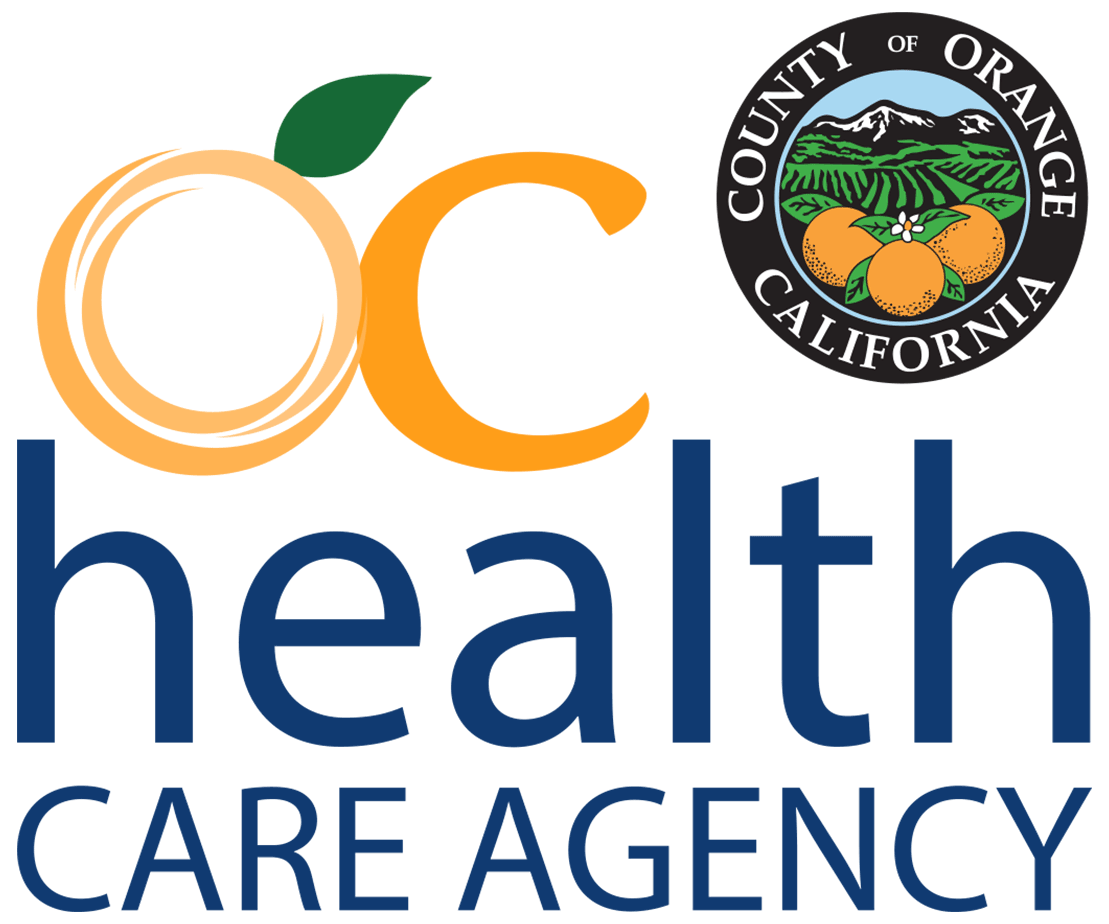 Reunión de la Junta Directiva de Salud Mental y Audiencia PúblicaPOR EL PRESENTE ANUNCIO SE COMUNICA que se llevará a cabo una Audiencia Pública en la reunión de la Junta Directiva de Salud Mental. Fecha de Audiencia: Miercoles, 11 de Abril del 2018Hora de la Audiencia: 6:00 p.m. a 7:30p.m. Dirección: Fullerton Community Center, 340 W. Commonwealth Ave. Fullerton, CA 92832INVITACIÓN PARA SER ESCUCHADOLa audiencia es sobre el Plan de Actualización del Año Fiscal 2018/2019 de la Ley de Servicios de Salud Mental. El plan está actualmente disponible para revisión en línea, http://ochealthinfo.com/mhsa, y en las bibliotecas públicas del Condado de OrangePara más información, o una copia impresa del plan, póngase en contacto con La Oficina de Coordinación de MHSA, al número (714) 834-3104, o por correo electrónico mhsa@ochca.com